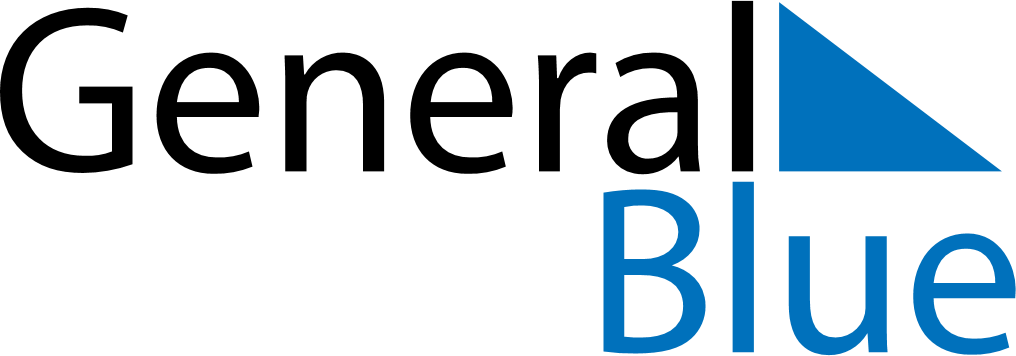 April 2026April 2026April 2026April 2026GuatemalaGuatemalaGuatemalaSundayMondayTuesdayWednesdayThursdayFridayFridaySaturday12334Maundy ThursdayGood FridayGood FridayEaster Saturday56789101011Easter Sunday121314151617171819202122232424252627282930